Βίντεο για μικρά παιδιά :https://youtu.be/6TJvBfeUFA4https://youtu.be/zOXh6foAf9chttps://youtu.be/tRIeuy59HOYhttps://youtu.be/SbMVvUcMFZ0https://youtu.be/y41bXahQVLkhttps://youtu.be/poeOpX-bQM0https://youtu.be/XCkOhmxaf6AΗλεκτρονικά παραμύθια για μικρά παιδιά :Η μεγάλη απόφαση του Παπάκη         https://saferinternet4kids.gr/digiduck/Ο διάσημος φίλος του Παπάκηhttps://saferinternet4kids.gr/vivlia/digiduck-famous-friend/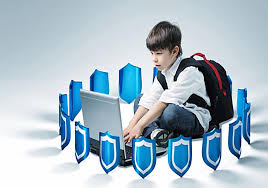 